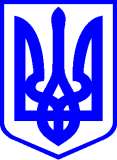 КИЇВСЬКА МІСЬКА РАДАІІ СЕСІЯ   IХ СКЛИКАННЯРІШЕННЯ____________№_______________                                                                   ПроєктПро органи самоорганізації населення у місті КиєвіВідповідно до законів України «Про місцеве самоврядування в Україні», «Про органи самоорганізації населення», враховуючи рішення Київської міської ради від 20.06.2002 № 79/79 «Про заходи щодо органів самоорганізації населення в м. Києві», з метою належного врегулювання створення та діяльності органів самоорганізації населення у місті Києві, Київська міська рада ВИРІШИЛА:Рішення Київської міської ради від 26.09.2002 № 10/170 «Про органи самоорганізації населення в м. Києві» викласти у такій редакції:«Про органи самоорганізації населення у місті КиєвіВідповідно до законів України «Про місцеве самоврядування в Україні», «Про органи самоорганізації населення», враховуючи рішення Київської міської ради від 20.06.2002 № 79/79 «Про заходи щодо органів самоорганізації населення в м. Києві», з метою належного врегулювання створення та діяльності органів самоорганізації населення у місті Києві, Київська міська рада ВИРІШИЛА:Дозвіл на створення органу самоорганізації населення у місті Києві надається Київською міською радою.Реєстрація та ведення єдиного реєстру органів самоорганізації населення у місті Києві здійснюється виконавчим органом Київської міської ради (Київською міською державною адміністрацією).Затвердити:Порядок ініціювання та надання дозволу на створення органу самоорганізації населення в місті Києві згідно з додатком 1.Порядок організації та проведення загальних зборів (конференції) щодо діяльності органів самоорганізації населення у місті Києві згідно з додатком 2.Типове положення про орган самоорганізації населення у місті Києві згідно з додатком 3.4.	Виконавчому органу Київської міської ради (Київській міській державній адміністрації) здійснювати:4.1.	надання необхідної організаційної та правової допомоги під час організації та проведення загальних зборів (конференції) щодо діяльності органів самоорганізації населення у місті Києві;4.2.	надання необхідної організаційної та правової допомоги органам самоорганізації населення у проведенні їх легалізації;4.3.	реєстрацію органів самоорганізації населення на території міста Києва згідно з чинним законодавством;4.4.	ведення єдиного реєстру органів самоорганізації населення у місті Києві.5.	Секретаріату Київської міської ради здійснювати попередню перевірку документів, поданих за результатами проведення загальних зборів (конференції) щодо діяльності органів самоорганізації населення у місті Києві.6.	Контроль за виконанням цього рішення покласти на постійну комісію Київради з питань місцевого самоврядування, регіональних та міжнародних зв'язків.»Рішення Київської міської ради від 28.03.2002 № 373/1807 «Про порядок реєстрації органів самоорганізації населення» визнати таким, що втратило чинність.Оприлюднити це рішення у встановленому законодавством порядку4.	Контроль за виконанням цього рішення покласти на постійну комісію Київради з питань місцевого самоврядування, регіональних та міжнародних зв'язків.Київський міський голова	Віталій КЛИЧКОПОДАННЯ:Заступник міського голови – секретар Київської міської ради	Володимир БОНДАРЕНКОПОГОДЖЕНО:Постійна комісія Київської міської ради з питань місцевого самоврядування, регіональних та міжнародних зв'язківГолова	Роман ЯРОШЕНКОСекретар	Ігор ХАЦЕВИЧВ.о. начальника управління правового забезпечення діяльності Київської міської ради	Валентина ПОЛОЖИШНИК